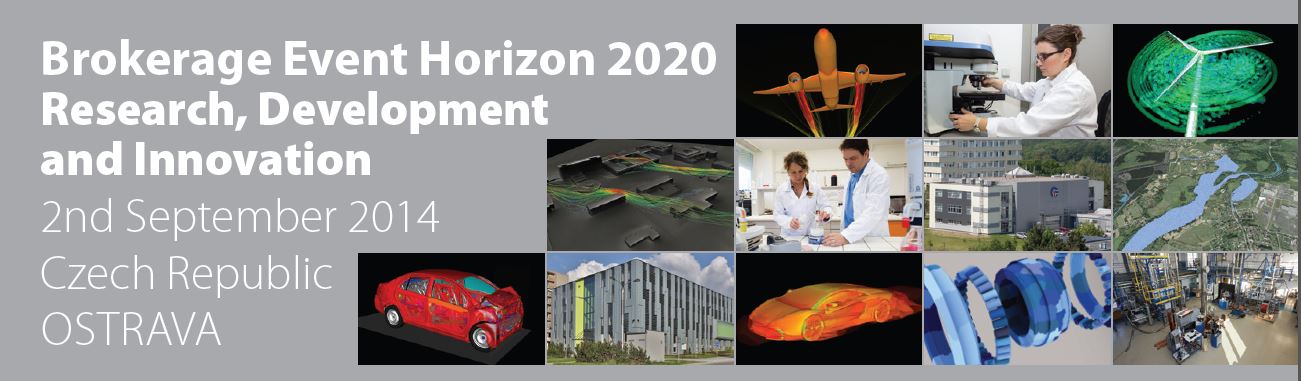 Spotkania kooperacyjne Brokerage Event Horizon 2020 Research, Development and InnovationSpotkania kooperacyjne adresowane są do szerokiego grona przedsiębiorstw, uczelni oraz jednostek badawczych z całej Europy. Uczestnicy mogą podzilić się swoimi pomysłami na projekty oraz znaleźć potencjalnych partnerów do aplikowania o środki w ramach Horyzontu 2020OBSZARY TEMATYCZNE SPOTKAŃ:Zaawansowana produkcja i procesy Zaawansowane materiałyBiotechnologiaEfektywność energetyczna budynkówBadania klimatu, środowiska, efektywne zasoby  oraz naturalne materiałyFabryki przyszłości Europa w zmieniającym się świecieBezpieczeństwo żywnościowe, zrównoważone rolnictwo i leśnictwo Badania morskich i śródlądowych wód i biogospodarkaSamochody ekologiczne i e-mobilityZdrowie, zmiany demograficzne, dobrobytICTNanotechnologieBezpieczna, czysta oraz ekologiczna energiaInteligentny, ekologiczny oraz zintegrowany transportTermin Wydarzenia: 2 września 2014 8:30 -11:00 Seminarium 12:00 – 18:00 Spotkania kooperacyjneMiejsce: 	VSB - Uniwersytet Techniczny w Ostrawie, Nowa Aulaul. 17. listopadu 15, 708 33 Ostrava-Poruba; GPS - 49°49'50.43"N, 18°9'46.835"EORGANIZATORZY I PARTNERZY:Krajská hospodářská komora Moravskoslezského kraje (Enterprise Europe Network Republika Czeska)BIC Ostrava s.r.o. (Enterprise Europe Network Republika Czeska)Technologické centrum Akademie věd České republiky Vysoká škola báňská - Technická univerzita OstravaOstravská univerzitaAgentura pro regionální rozvoj, a.s.BIC Bratislava (Enterprise Europe Network Słowacja)Centrum vedecko-technických informácií SR (CVTI SR) – NCP Horizontu 2020 na SlovenskuDolnośląska Agencja Rozwoju Regionalnego S.A. (Enterprise Europe Network Polska)saarland.innovation&standort e. V. (Enterprise Europe Network Niemcy)Udział w Seminarium oraz Spotkaniach Kooperacyjnych jest Bezpłatny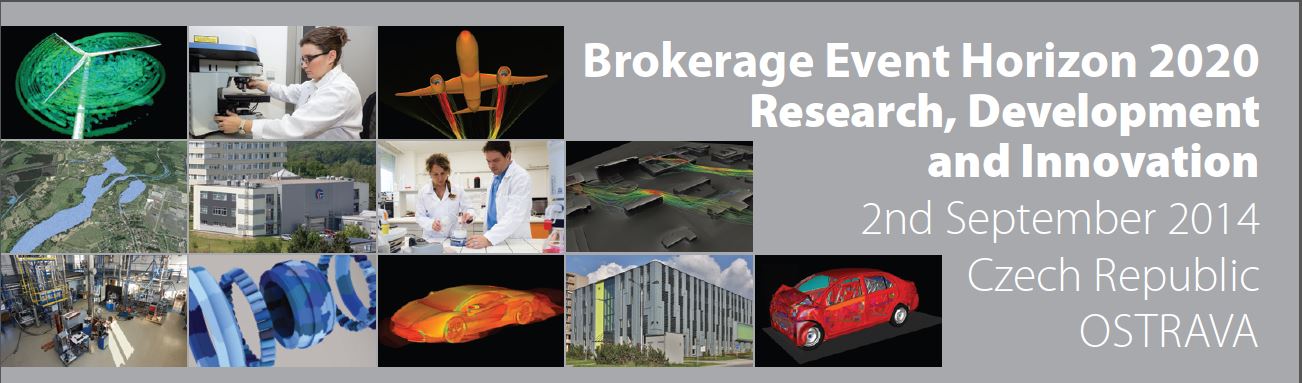 PRocedura RejestracyjnaZainteresowani udziałem w spotkaniach kooperacyjnych przedsiębiorcy mogą zgłosić swój udział rejestrując się pod poniższym linkiem do 20 sierpnia 2014 https://b2bharmo.com/Ostrava_H2020 Zainteresowani udziałem w seminarium przedsiębiorcy mogą zgłosić swój udział rejestrując się pod poniższym linkiem do 20 sierpnia 2014 www.khkmsk-registrace.czPROGRAM 2. 9. 20148:30-9:00 	Rejestracja9:00-11:00 	Seminarium 9:00 	Wprowadzenie9:05 	HORYZONT 2020	Wprowadzenie H2020 koncentrując się na możliwości udziału w projektach, 	szczególnie w obszarach ICT, energetyki, bezpieczeństwa, transportu, nanotechnologii 	dla MŚP - Veronika Korittová, Martin Škarka, Centrum Technologii AV ČR10:00 	Finansowe aspekty uczestnictwa w H2020		Martin Škarka, Centrum Technologii AV ČR10:15 	COSME – Cosmo - program wspierania konkurencyjności małych i średnich 	przedsiębiorstw		Anna Macounová, Centrum Technologii AV ČR10:30 	Praktyczne doświadczenia z udziału w międzynarodowym projekcie badawczo-	rozwojowym		Luděk Dluhoš, Timplant, s.r.o. – Implanty stomatologiczne, praktyka 7PR i 				przygotowanie H2020		Petr Šilhan, PURITY CONTROL spol. s r. o. – technologia oczyszczania wody pitnej		Jiří Štěpán, Agencja Rozwoju Regionalnego, jako koordynator projektu - 				doświadczenie11:00-12:00 Przerwa12:00-18:00 Spotkania kooperacyjne (max. 15 spotkań po  20 minut) 	– rejestracja na  https://b2bharmo.com/Ostrava_H2020 12:00	1. Blok spotkań13:00-13:15  Przerwa13:15	2. Blok spotkań14:15-14:30  Przerwa14:30	3. Blok spotkań15:30-15:45  Przerwa15:45	4. Blok spotkań16:45-17:00  Przerwa17:00	5. Blok spotkańSeminarium odbedzie się w języku czeskim.Językiem spotkań kooperacyjnych będzie język angielski.Szczegółowych informacji udziela:Tomasz Charkottel.:74  64 80 438                                                                                                                                  e-mail: tomasz.charkot@darr.plOrganizatorzy oraz PartnerzyRepublika Czeska: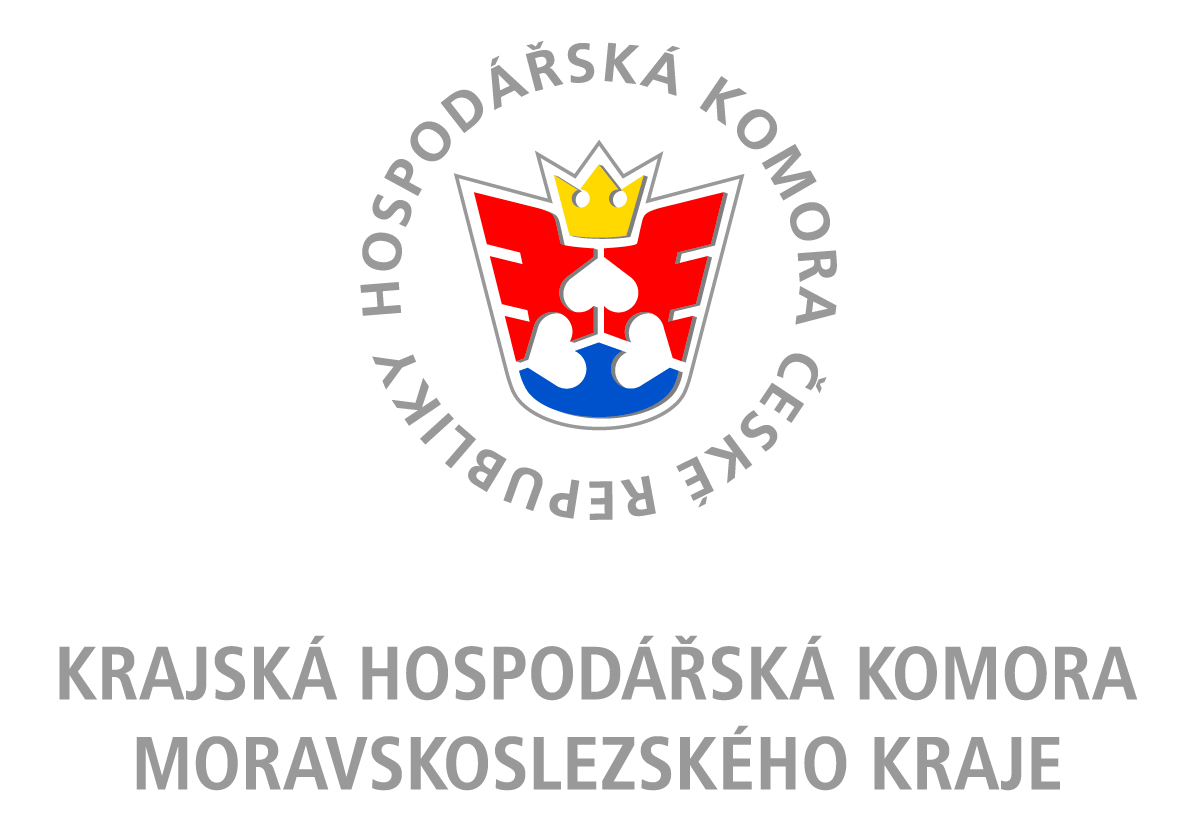 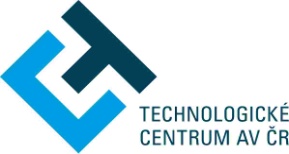 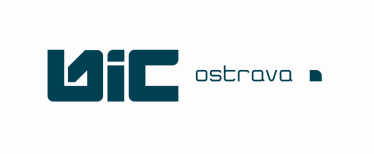 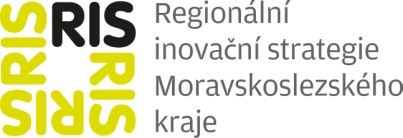 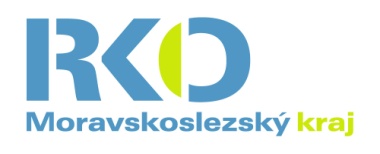 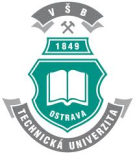 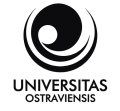 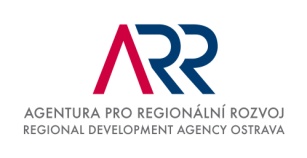 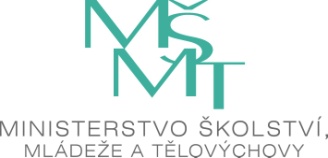 Niemcy: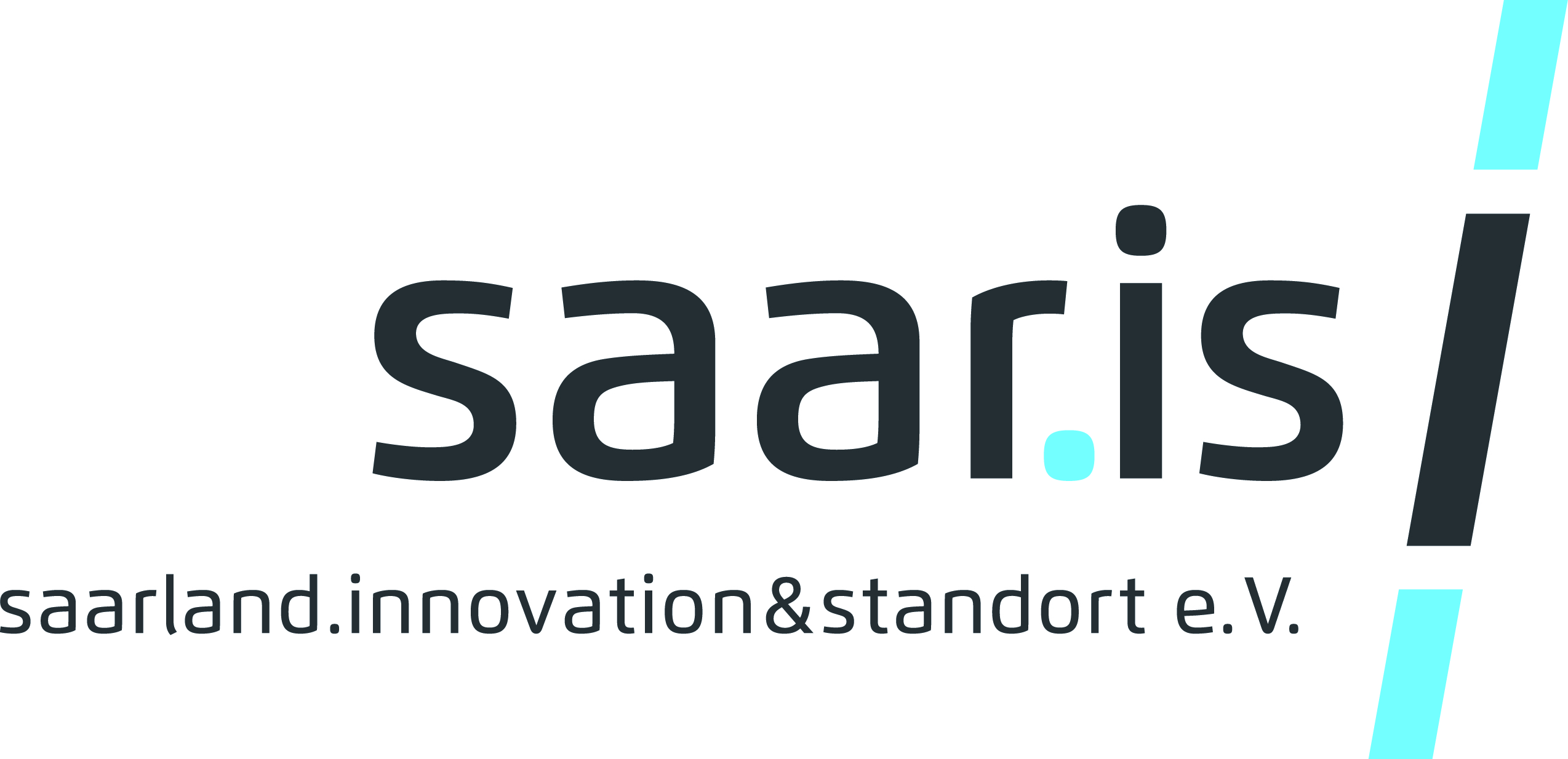 Polska: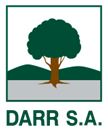 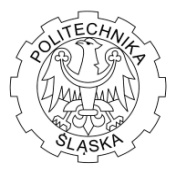 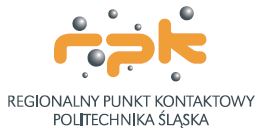 Słowacja: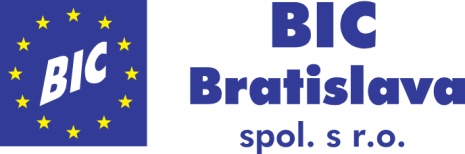 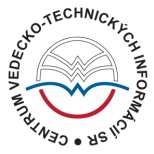 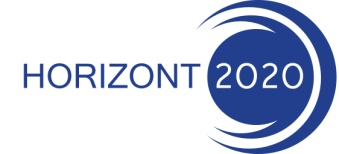 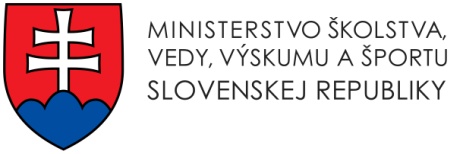 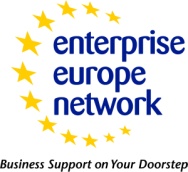 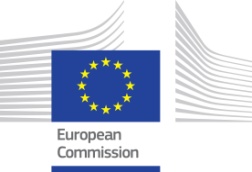 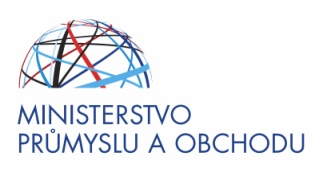 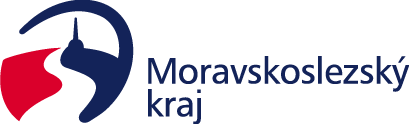 